Деловодна информацияОбявление за поръчкаДиректива 2014/24/ЕС/ЗОП Раздел I: Възлагащ органI.1) Наименование и адреси 1 (моля, посочете всички възлагащи органи, които отговарят за процедурата)I.2) Съвместно възлаганеI.3) Комуникация I.4) Вид на възлагащия орган I.5) Основна дейност Раздел II: ПредметII.1) Обхват на обществената поръчка Раздел III: Правна, икономическа, финансова и техническа информация III.1) Условия за участиеIII.2) Условия във връзка с поръчката 2 Раздел IV:Процедура IV.1) ОписаниеIV.2) Административна информация  Раздел VI: Допълнителна информацияVI.1) Информация относно периодичното възлагане VI.2) Информация относно електронното възлагане VI.3) Допълнителна информация 2VI.4) Процедури по обжалване VI.5) Дата на изпращане на настоящото обявление: 17/10/2018 (дд/мм/гггг)Възлагащият орган/възложителят носи отговорност за гарантиране на спазване на законодателството на Европейския съюз и на всички приложими закониПартида на възложителя: 00638Поделение:Изходящ номер: С-4989 от дата: 17/10/2018 (дд/мм/гггг)Изходящ номер: С-4989 от дата: 17/10/2018 (дд/мм/гггг)Обявлението подлежи на публикуване в ОВ на ЕС:Съгласен съм с Общите условия на АОП за използване на услугата Електронен подател:Дата на изпращане на обявлението до ОВ на ЕС:Дата на изпращане на обявлението до ОВ на ЕС:Заведено в преписка: 00638-2018-0013 (nnnnn-yyyy-xxxx)Заведено в преписка: 00638-2018-0013 (nnnnn-yyyy-xxxx)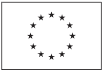 Притурка към Официален вестник на Европейския съюзИнформация и онлайн формуляри: http://simap.ted.europa.euОфициално наименование: Община СимеоновградОфициално наименование: Община СимеоновградОфициално наименование: Община СимеоновградНационален регистрационен номер: 000903729Пощенски адрес: пл.Шейновски № 3Пощенски адрес: пл.Шейновски № 3Пощенски адрес: пл.Шейновски № 3Пощенски адрес: пл.Шейновски № 3Град: Симеоновградкод NUTS: BG422Пощенски код: 6490Държава: БългарияЛице за контакт: Мими Дачева,Гергана ДимоваЛице за контакт: Мими Дачева,Гергана ДимоваЛице за контакт: Мими Дачева,Гергана ДимоваТелефон: +359 3781-2341Електронна поща: obshtina_simgrad@abv.bgЕлектронна поща: obshtina_simgrad@abv.bgЕлектронна поща: obshtina_simgrad@abv.bgФакс: +359 3781-2006Интернет адрес/иОсновен адрес: (URL) http://www.simeonovgrad.bg/Адрес на профила на купувача: (URL) http://www.simeonovgrad.bg/profilebuyerИнтернет адрес/иОсновен адрес: (URL) http://www.simeonovgrad.bg/Адрес на профила на купувача: (URL) http://www.simeonovgrad.bg/profilebuyerИнтернет адрес/иОсновен адрес: (URL) http://www.simeonovgrad.bg/Адрес на профила на купувача: (URL) http://www.simeonovgrad.bg/profilebuyerИнтернет адрес/иОсновен адрес: (URL) http://www.simeonovgrad.bg/Адрес на профила на купувача: (URL) http://www.simeonovgrad.bg/profilebuyerII.1.1) Наименование: Инженеринг за обект: „Реконструкция на второстепенна улица и благоустрояване на междублоково пространство в УПИ I, кв. 47 по плана за регулация на гр. Симеоновград“Референтен номер: 2II.1.2) Основен CPV код: 45000000      Допълнителен CPV код: 1 2II.1.2) Основен CPV код: 45000000      Допълнителен CPV код: 1 2II.1.4) Кратко описание: 
Инженеринг за обект: „Реконструкция на второстепенна улица и благоустрояване на междублоково пространство в УПИ I, кв. 47 по плана за регулация на гр. Симеоновград“ включва 1. Разработване на работен проект по части: Геодезия; Пътна; паркоустройство и благоустрояване; Пожарна безопасност; План за безопасност и здраве (ПБЗ); План за управление на строителните отпадъци (ПУСО) 2. Авторски надзор на обекта 3. Изпълнение на СМР за обекта. Изпълнението на СМР се извършва в съответствие с част трета „Строителство” от ЗУТ.II.1.4) Кратко описание: 
Инженеринг за обект: „Реконструкция на второстепенна улица и благоустрояване на междублоково пространство в УПИ I, кв. 47 по плана за регулация на гр. Симеоновград“ включва 1. Разработване на работен проект по части: Геодезия; Пътна; паркоустройство и благоустрояване; Пожарна безопасност; План за безопасност и здраве (ПБЗ); План за управление на строителните отпадъци (ПУСО) 2. Авторски надзор на обекта 3. Изпълнение на СМР за обекта. Изпълнението на СМР се извършва в съответствие с част трета „Строителство” от ЗУТ.II.1.5) Прогнозна обща стойност 2
Стойност, без да се включва ДДС: 150000      Валута: BGN
(за рамкови споразумения или динамични системи за покупки - прогнозна обща максимална стойност за цялата продължителност на рамковото споразумение или на динамичната система за покупки)II.1.5) Прогнозна обща стойност 2
Стойност, без да се включва ДДС: 150000      Валута: BGN
(за рамкови споразумения или динамични системи за покупки - прогнозна обща максимална стойност за цялата продължителност на рамковото споразумение или на динамичната система за покупки)II.1.6) Информация относно обособените позицииII.1.6) Информация относно обособените позицииII.2) Описание 1II.2) Описание 1III.1.1) Годност за упражняване на професионалната дейност, включително изисквания във връзка с вписването в професионални или търговски регистри 
Списък и кратко описание на условията: 
Участникът следва да е вписан в Централния професионален регистър на строителя, съгласно Закона за камарата на строителите и да има валидно удостоверение от Камарата на строителите, за изпълнението на строежи IІ-ра група, IV-та категория. Участник чуждестранно лице трябва да притежава вписване в аналогичен регистър съгласно законодателството на държавата, в която е установен.
За съответстващ с поставеното изискване и в съответствие с разпоредбата на чл. 9, ал. 6 от ПРВВЦПРС, Възложителят ще приеме, че съответства с поставеното изискване и участник, който е вписан за строежи втора група и категория, по-висока от четвърта.
Доказване: При подаване на офертата, обстоятелството се удостоверява чрез попълване на Част ІV, раздел А, т. 1 на ЕЕДОП, като се декларира, информация относно вписването на участника в съответния професионален или търговски регистър в държавата членка, в която е установен, като се посочва: (1) документа за регистрация (наименование на документа; номер на вписване на документа в съответния Регистър; срок на валидност на контролния талон, неразделна част от Удостоверението за вписване в Регистъра или друг еквивалентен документ; групата и категорията/ите строеж/и), (2) професионален или търговски регистър (наименование на професионалния или търговски регистър; посочване на наименованието на органа или службата, извършила регистрацията и издала документа за упражняване на професионална дейност).
При условията на чл. 67, ал. 5 от ЗОП възложителят чрез комисията може да изиска участникът да представи документи, чрез които се доказва декларираната в ЕЕДОП информация, а именно: копие на валидно удостоверение за вписване в Централния професионален регистър на строителя за строежи IІ-ра група, IV-та категория или еквивалентен документ за чуждестранните участници, удостоверяващ правото на съответното лице (съгласно националното му законодателство) да изпълни предмета на поръчката.
При условията на чл. 67, ал. 6 от ЗОП, участникът, определен за изпълнител да представи валидно удостоверение за вписване в Централния професионален регистър на строителя за строежи IІ-ра група, IV-та категория.
Ако определеният изпълнител е чуждестранен участник, той трябва да представи документ, с който да докаже, че има право да изпълнява възлаганата дейност в Република България, включително че е извършил съответната регистрация съгласно Закона за камарата на строителите, във връзка с разпоредбата на чл. 112, ал. 1, т. 4 от ЗОП.III.1.2) Икономическо и финансово състояние 
Критерии за подбор, както е указано в документацията за обществената поръчка: НЕ 
Списък и кратко описание на критериите за подбор: 
Участникът следва да притежава валидна застраховка “Професионална отговорност в строителството”, съгласно чл. 171, ал. 1 от ЗУТ с минимално застрахователно покритие съгласно разпоредбите на чл. 5, ал. 2, т. 3 от Наредбата за условията и реда за задължително застраховане в проектирането и строителството, или еквивалентна застраховка, съгласно законодателството на държавата, където е установен/регистриран участникът.
Изискуемата информация относно горепосоченото изискване за икономическо и финансово състояние, участникът попълва Част IV: Критерии за подбор, раздел Б: Икономическо и финансово състояние от ЕЕДО т.5 съгласно указаното в нея, като предостави данни и информация относно: номер на застрахователна полица, валидност, орган на издаване.
В случаите по чл. 67, ал. 5 и 6 ЗОП за доказване на горепосоченото изискване участниците представят: Доказателство за наличието на валидна застраховка “Професионална отговорност в строителството”, съгласно чл. 171, ал. 1 от ЗУТ с минимално застрахователно покритие отговарящо на характера и обема на поръчката съгласно разпоредбите на чл. 5, ал. 2, т. 3 от Наредбата за условията и реда за задължително застраховане в проектирането и строителството или еквивалента застраховка за професионална отговорност или гаранция в друга държава - членка на Европейския съюз, или в страна по Споразумението за Европейското икономическо пространство. 
Изисквано минимално/ни ниво/а:2 III.1.3) Технически и професионални възможности 
Критерии за подбор, както е указано в документацията за обществената поръчка: НЕ 
Списък и кратко описание на критериите за подбор: 
Участникът следва да разполага със следните технически лица, включително тези отговарящи за контрола на качеството, за да осигури изпълнението на дейностите, включени в предмета на обществената поръчка
А) За изпълнение на дейностите проектиране и авторски надзор:
1. Проектант по част „Пътна” или еквивалент, който да отговаря на следните минимални изисквания на Възложителя:
а) да притежава пълна проектантска правоспособност по Закона за камарите на архитектите и инженерите в инвестиционното проектиране /ЗКАИИП/;
2. Проектант по част „Геодезия” - инженер „Геодезия” или „Маркшайдерство и геодезия” или еквивалентна, който да отговаря на следните минимални изисквания:
а) да притежава пълна проектантска правоспособност по Закона за камарите на архитектите и инженерите в инвестиционното проектиране /ЗКАИИП/;
3. Проектант по част „Пожарна безопасност” – инженер или еквивалент, който да отговаря на следните минимални изисквания:
а) да притежава пълна проектантска правоспособност по Закона за камарите на архитектите и инженерите в инвестиционното проектиране /ЗКАИИП/;
4. Проектант по част „ПБЗ” – инженер или еквивалент, който да отговаря на следните минимални изисквания:
а) да притежава пълна проектантска правоспособност по Закона за камарите на архитектите и инженерите в инвестиционното проектиране /ЗКАИИП/;
5. Проект за управление на отпадъците – инженер или еквивалент, който да отговаря на следните минимални изисквания:
а) да притежава пълна проектантска правоспособност по Закона за камарите на архитектите и инженерите в инвестиционното проектиране /ЗКАИИП/;
6. Проект по част паркоустройство и благоустройство – ландшавтен архитект, архитект или еквивалент, който да отговаря на следните минимални изисквания:
а) да притежава пълна проектантска правоспособност по Закона за камарите на архитектите и инженерите в инвестиционното проектиране /ЗКАИИП/;
Забележка : Посочените от участника проектанти могат да съчетават повече от една експертна позиция в предложения екип за изпълнение на проектирането, ако отговарят на поставените от Възложителя минимални изисквания и притежават съответните удостоверения, изискващите се за съответната част от инвестиционния проект или еквивалент. 
Изисквано минимално/ни ниво/а:2 III.1.5) Информация относно запазени поръчки 2
Поръчката е запазена за защитени предприятия и икономически оператори, насочени към социална и професионална интеграция на лица с увреждания или лица в неравностойно положение: НЕ 
Изпълнението на поръчката е ограничено в рамките на програми за създаване на защитени работни места: НЕIII.2.1) Информация относно определена професия (само за поръчки за услуги)
Изпълненито на поръчката е ограничено до определена професия: НЕ
Позоваване на приложимата законова, подзаконова или административна разпоредба: III.2.2) Условия за изпълнение на поръчката: 
1. Към датата на откриване на настоящата процедурата не е осигурено финансиране, предвид което и съгласно чл.114 ЗОП в проекта на договор ще бъде включена клауза за отложено изпълнение. В този случай всяка от страните маже да поиска прекратяване на договора без предизвестие след изтичане на тримесечен срок от сключването му.
1. Възложителят ще отстранява участник, за когото са налице основанията, предвидени в: 1) чл. 54, ал. 1, т.1-7 от ЗОП; 2) чл. 55, ал. 1, т. 1, 3, 4 и 5 от ЗОП; 3) които са свързани лица съгласно чл. 101, ал. 11 от ЗОП; 4) за когото са налице обстоятелствата по чл. 3, т. 8 ЗИФОДРЮПДРКЛТДС; 5) обстоятелствата по чл. 69 от Закон за противодействие на корупцията и за отнемане на незаконно придобитото имущество.
2. Гаранцията за изпълнение на договора е 3 % от стойността на договора и се представя в една от следните форми: парична сума, банкова гаранция или застраховка.III.2.3) Информация относно персонала, който отговаря за изпълнението на поръчката
Задължение за посочване на имената и професионалните квалификации на персонала, който отговаря за изпълнението на поръчката: ДАIV.1.3) Информация относно рамково споразмение или динамична система за покупкиIV.1.4) Информация относно намаляване на броя на решенията или офертите по време на договарянето или на диалогаПрилагане на поетапна процедура за постепенно намаляване на броя на обсъжданите решения или на договаряните оферти: НЕIV.1.5) Информация относно договаряне (само за състезателни процедури с договаряне)Възлагащият орган си запазва правото да възложи поръчката въз основа на първоначалните оферти, без да провежда преговори: НЕIV.1.6) Информация относно електронния търгЩе се използва електронен търг: НЕ
Допълнителна информация относно електронния търг: IV.1.8) Информация относно Споразумението за държавни поръчки (GPA)IV.2.1) Предишна публикация относно тази процедура 2Номер на обявлението в ОВ на ЕС: 
(Едно от следните: Обявление за предварителна информация; Обявление на профила на купувача)
Номер на обявлението в РОП:IV.2.2) Срок за получаване на оферти или на заявления за участиеДата: 14/11/2018 (дд/мм/гггг)   Местно време: 17:00 (чч:мм)IV.2.3) Прогнозна дата на изпращане на покани за търг или за участие на избраните кандидати 4Дата:    IV.2.4) Езици, на които могат да бъдат подадени офертите или заявленията за участие: 1  BGIV.2.6) Минимален срок, през който оферентът е обвързан от офертатаОфертата трябва да бъде валидна до: 
или Продължителност в месеци: 6(от датата, която е посочена за дата на получаване на офертата)IV.2.7) Условия за отваряне на офертитеДата: 15/11/2018 (дд/мм/гггг)   Местно време: 11:00 (чч:мм)
Място: 
гр.Симеоновград, пл. Шейновски 3,етаж 2, зала №14 в сградата на община Симеоновград.
Информация относно упълномощените лица и процедурата на отваряне: 
Получените оферти се отварят на публично заседание, на което могат да присъстват участниците в процедурата или техни упълномощени представители, както и представители на средствата за масово осведомяване.Това представялява периодично повтаряща се поръчка:
Прогнозни срокове за публикуването на следващи обявления: 2 Ще се прилага електронно поръчване: НЕ
Ще се използва електронно фактуриране: НЕ
Ще се приема електронно заплащане: НЕПродължава от поле III.1.3Б) За изпълнение на строителството:
1. Технически ръководител – да има квалификация „строителен инженер” или „строителен техник” съгласно чл. 163а от ЗУТ или еквивалентна; да притежава минимум 3 години професионален опит по специалността;
2. Експерт „Контрол по качеството” – да притежава правоспособност за контрол върху качеството, за съответствие на влаганите в строежите строителни продукти със съществените изисквания за безопасност или еквивалент;
3. Длъжностно лице по безопасност и здраве в строителството: да притежава актуално удостоверение за „Длъжностно лице за безопасност и здраве” съгласно Наредба № РД-07-2 от 16.12.2009 г. за условията и реда за провеждането на периодично обучение и инструктаж на работниците и служителите по правилата за осигуряване на здравословни и безопасни условия на труд или еквивалентно;
Забележка 1: Посочените от участника експерти могат да съчетават повече от една експертна позиция в предложения екип за изпълнение на строителството, ако отговарят на поставените от Възложителя минимални изисквания.
Доказване: При подаването на офертата, Участникът декларира съответствието си с така поставените минимални изисквания за технически и професионални способности, посредством попълване на изискуемата информация в ЕЕДОП, Част IV „Критерии за подбор“, Раздел „ В: Технически и професионални способности“, като предостави данни и информация относно: (1) три имена на всяко едно от предложените от него лица от изискуемия екип за изпълнение на проектирането и авторски надзор и екипа за изпълнение на СМР, които ще изпълняват дейностите, предмет на възлагане; (2) позиция, за която е предложено всяко едно от лицата, членове на изискуемите екипи, съобразно минималните изисквания на Възложителя, посочени по-горе;(3) професионална квалификация, съгласно информацията, съдържаща се в притежаваната от съответното лице диплома за придобито образование - номер и дата на издаване, наименование на учебното заведение, издало дипломата; професионалната квалификация, записана в дипломата; образование – вид образование/образователно-квалификационна степен и специалност (когато е приложимо); (4) допълнителна професионална квалификация – сертификат, валидно удостоверение или друг еквивалентен документ – индивидуализира се наименованието на документа; номер и дата на издаването му; издател на документа, обхват и валидност (когато е приложимо); Посочената информация се попълва според минималните изисквания, поставени към съответния експерт.
Изискуемата информация за лицата от екипа, се попълва в Част IV, раздел В, т.2, т. 6) от ЕЕДОП.
При условията на чл. 67, ал. 5 и ал. 6 от ЗОП, участникът, респективно изпълнителят представя документът по чл. 64, ал. 1, т. 6 от ЗОП, чрез които се доказва декларираната в ЕЕДОП информация, а именно: Списък на персонала, който ще изпълнява поръчката, и/или членовете на ръководния състав, който ще отговаря за изпълнението, в който е посочена професионалната компетентност на лицата.
За целите на настоящата процедура под „еквивалентна специалност” следва да се разбира специалност, получена в наше или чуждо (извън страната) учебно заведение, където съответната специалност е наименована по друг начин или обхваща същата област на знанието.
При участие на обединения, които не са юридически лица, съответствието с критериите за подбор се доказва от обединението участник, а не от всяко от лицата, включени в него, с изключение на съответна регистрация, представяне на сертификат или друго условие, необходимо за изпълнение на поръчката, съгласно изискванията на нормативен или административен акт и съобразно разпределението на участието на лицата при изпълнение на дейностите, предвидено в договора за създаване на обединението.
На основание чл. 67, ал. 5 от ЗОП Възложителят може да изисква от участниците и кандидатите по всяко време да представят всички или част от документите, чрез които се доказва информацията, посочена в ЕЕДОП, когато това е необходимо за законосVI.4.1) Орган, който отговаря за процедурите по обжалванеVI.4.2) Орган, който отговаря за процедурите по медиация 2VI.4.3) Подаване на жалби
Точна информация относно краен срок/крайни срокове за подаване на жалби: 
Съгласно разпоредбата на чл. 197, ал. 1, т. 4 от ЗОП, жалба срещу решението за откриване на процедурата се подава в 10-дневен срок от изтичането на срока по чл. 179 от ЗОП. Жалбата се подава до Комисията за защита на конкуренцията с копие и до възложителя, чието решение, действие или бездействие се обжалва.VI.4.4) Служба, от която може да бъде получена информация относно подаването на жалби 21моля, повторете, колкото пъти е необходимо2в приложимите случаи3моля, повторете, колкото пъти е необходимо, ако това обявление е само за предварителна информация4ако тази информация е известна5моля, представете тази информация, ако обявлението е покана за участие в състезателна процедура6доколкото информацията е вече известна7задължителна информация, която не се публикува8информация по избор9моля, представете тази информация само ако обявлението е за предварителна информация10моля, представете тази информация само ако обявлението е обявление за възлагане11само ако обявлението се отнася до квалификационна система12моля, представете тази информация тук или в поканата за потвърждаване на интерес, ако обявлението е покана за участие в състезателна процедура или има за цел намаляване на срока за получаване на оферти13моля, представете тази информация тук или в поканата за потвърждаване на оферти или за договаряне, ако обявлението е покана за участие в състезателна процедура14ако това е за предварителна информация, използвано като покана за участите в състезателна процедура - моля, представете тази информация, ако тя вече е известна15моля, представете тази информация тук или, ако е приложимо, в поканата за подаване на оферти1617задължителна информация, ако това е обявление за възлагане18само ако обявлението не се отнася до квалификационна система19ако обявлението има за цел намаляване на срока за получаване на оферти20може да бъде присъдена значимост вместо тежест21може да бъде присъдена значимост вместо тежест; ако цената е единственият критерий за възлагане, тежестта не се използва